	ck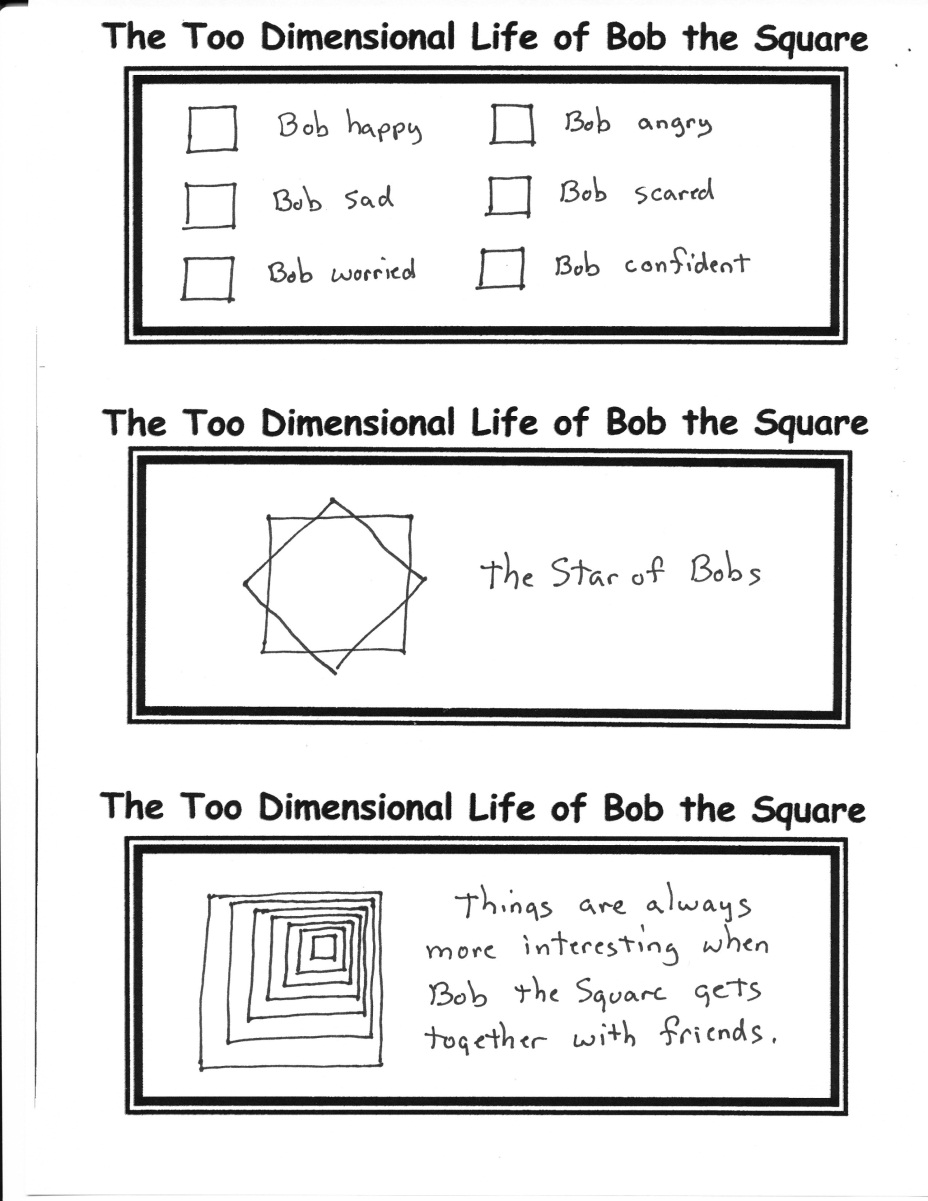 